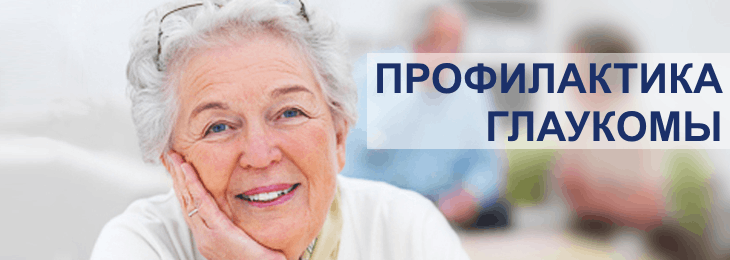 Глаукома – это реализация наследственной предрасположенности к возникновению заболевания под действием неблагоприятных внешних факторов. Генетические механизмы, отвечающие за особенности анатомического строения глаза и предрасполагающие к развитию заболевания, к сожалению, изменить невозможно.Однако вполне можно постараться минимизировать вред внешние факторов, которые становятся непосредственной причиной повышения внутриглазного давления (ВГД).Первичная профилактика глаукомыЛечение офтальмологических заболеваний. Повышение уровня ВГД могут провоцировать травмы глаза и возникшая катаракта. Это происходит из-за формирования зрачкового блока, влекущего за собой нарушение циркуляции внутриглазной жидкости. Именно поэтому своевременное хирургическое лечение данных патологий, станет надежной профилактикой глаукомы.Сбалансированное питание. Хорошее зрение невозможно без получения организмом достаточного количества витаминов и минералов. Правильный пищевой рацион должен включать растительные и молочные продукты, крупы и небольшое количество нежирного мяса, а также морской рыбы и птицы.Умеренные физические нагрузки. Каждодневная физическая активность активирует кровообращение в глазных структурах, что позволяет избежать гипоксии волокон и тканей. Правда, при этом стоит избегать подъема тяжестей, что нередко провоцирует подъем ВГД.Профилактические осмотры офтальмолога. Для глаукомы характерно постепенное небыстрое развитие. Начальные ее стадии могут протекать абсолютно бессимптомно. Офтальмологический осмотр, позволит вовремя выявить повышение уровня ВГД и обнаружить изменения, происходящие на глазном дне, чтобы принять соответствующие меры лечения.Вторичная профилактика глаукомыМероприятия вторичной профилактики глаукомы весьма актуальны при диагностированном уже заболевании. Выполнение нижеописанных рекомендаций позволит избежать быстрого его прогрессирования и снизит риск возникновения острых приступов.Применение лекарственных средств. Необходимы регулярные посещения офтальмолога для проведения обследований и получения рекомендаций в отношении применения медикаментозных средств. При глаукоме, обязательно закапывание глазных капель и курсовой прием специальных препаратов, улучшающих питание сетчатки.Диета. Пациентам с глаукомой рекомендовано ограничение потребления маринадов, соленой и сладкой пищи. Потребляемое количество жидкости не должно быть больше 1.5-2 литров в сутки. Обязательно полностью исключить алкоголь.Избежание факторов риска. Опасными для людей с глаукомой являются:Зрительные нагрузки;Работа при слабом освещении;Длительный наклон головы;Высокие и низкие температуры;Стрессовые ситуации.Профилактика прогрессирования заболевания, подразумевает коррекцию поведенческой модели таким образом, чтобы удавалось избегать воздействия перечисленных выше факторов.